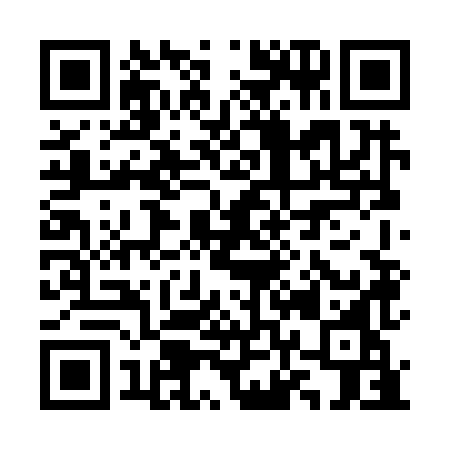 Ramadan times for Casais do Monte, PortugalMon 11 Mar 2024 - Wed 10 Apr 2024High Latitude Method: Angle Based RulePrayer Calculation Method: Muslim World LeagueAsar Calculation Method: HanafiPrayer times provided by https://www.salahtimes.comDateDayFajrSuhurSunriseDhuhrAsrIftarMaghribIsha11Mon5:185:186:4912:414:486:346:348:0012Tue5:165:166:4712:414:496:356:358:0113Wed5:155:156:4612:414:506:366:368:0214Thu5:135:136:4412:404:516:376:378:0315Fri5:115:116:4212:404:526:396:398:0516Sat5:095:096:4112:404:536:406:408:0617Sun5:085:086:3912:404:536:416:418:0718Mon5:065:066:3812:394:546:426:428:0819Tue5:045:046:3612:394:556:436:438:0920Wed5:025:026:3412:394:566:446:448:1121Thu5:005:006:3312:384:576:456:458:1222Fri4:594:596:3112:384:576:466:468:1323Sat4:574:576:2912:384:586:476:478:1424Sun4:554:556:2812:384:596:486:488:1525Mon4:534:536:2612:375:006:496:498:1726Tue4:514:516:2412:375:016:506:508:1827Wed4:494:496:2312:375:016:516:518:1928Thu4:484:486:2112:365:026:526:528:2029Fri4:464:466:1912:365:036:536:538:2130Sat4:444:446:1812:365:046:556:558:2331Sun5:425:427:161:356:047:567:569:241Mon5:405:407:141:356:057:577:579:252Tue5:385:387:131:356:067:587:589:273Wed5:365:367:111:356:067:597:599:284Thu5:345:347:091:346:078:008:009:295Fri5:335:337:081:346:088:018:019:306Sat5:315:317:061:346:088:028:029:327Sun5:295:297:051:336:098:038:039:338Mon5:275:277:031:336:108:048:049:349Tue5:255:257:011:336:108:058:059:3610Wed5:235:237:001:336:118:068:069:37